Отчёт педагога-наставникао результативности проделанной работыза 2022-2023 учебный годФ.И.О. молодого специалиста: Колесникова Софья СергеевнаФ.И.О. наставника: Ануфриева Марина ПетровнаНаставничество в современных условиях реформирования национальной системы образования  вновь заслуживает самого пристального внимания, в нём отражена жизненная необходимость начинающего педагога получить поддержку опытного профессионала, который способен предложить практическую и теоретическую помощь на рабочем месте. 
Являясь наставником молодого специалиста Колесниковой Софьи Сергеевны, я определила цель и основные задачи работы с молодым педагогом.  
Цель: оказание практической помощи молодому специалисту в вопросах совершенствования теоретических и практических знаний и повышение его педагогического мастерства.Задачи:продолжить формирование у молодого специалиста потребности в непрерывном самообразовании, к овладению новыми формами, методами, приёмами обучения и воспитания учащихся, умению практической реализации теоретических знаний.помочь учителю, опираясь в своей деятельности на достижения педагогической науки и передового педагогического опыта, творчески внедрять идеи в учебно-воспитательный процесс.формировать профессиональные умения, необходимые для выполнения должностных функций.способствовать формированию индивидуального стиля творческой деятельности; вооружить начинающего педагога конкретными знаниями и умениями применять теорию на практике.Прогнозируемый результат:Умение планировать учебную деятельность, как собственную, так и ученическую, на основе творческого поиска через самообразование.Становление молодого учителя как учителя-профессионала.Повышение методической, интеллектуальной культуры учителя.Овладение системой контроля и оценки знаний учащихся.Умение планировать и проводить воспитательную работу с классом на основе изучения личности ребенка, осуществлять индивидуальный и дифференцированный подход к учащимся.Формы работы:- индивидуальные консультации;- посещение уроков;- мастер-классы, семинары, вебинары;- теоретические выступления, защита проектов;- наставничество;- анкетирование, микроисследования.Основные виды деятельности:организация помощи в овладении педагогическим мастерством через изучение опыта лучших педагогов школы.проведение опытными педагогами «Мастер-классов» и открытых уроков.привлечение молодых к подготовке и организации педсоветов, семинаров, конференций, к работе учебно-методических объединений.посещение уроков молодого специалиста.отслеживание результатов работы молодого учителя, педагогическая диагностика.организация разработки молодым специалистом дидактического материала, электронных учебных материалов и др.
Основные направления работы:ведение школьной документации (работа с классными журналами, составление календарно-тематического планирования и поурочных планов; контрольных и проверочных работ);организация учебно-воспитательного процесса;общие вопросы методики организации работы с родителями;механизм использования дидактического, наглядного и других материалов.Работа была разделена на три этапа: адаптационный, основной, контрольно-оценочный.На первом этапе был определён круг обязанностей и полномочий молодого специалиста, а также выявлены недостатки в его умениях и навыках, для создания программы адаптации.На втором этапе была разработана и реализована программа адаптации, осуществлена корректировка профессиональных умений молодого педагога, и оказана помощь в построении его собственной программы самосовершенствования. На третьем этапе проводилась проверка уровня профессиональной компетентности молодого педагога, определяющая степень его готовности к выполнению своих функциональных обязанностей.По итогам собеседования были выявлены трудности и проблемы молодого специалиста, был составлен совместный план работы начинающего педагога с наставником. В своей работе с молодым педагогом я старалась применять наиболее эффективные формы взаимодействия: анализ ситуаций, самоактуализацию и пр., развивающие деловую коммуникацию, способности принимать решения. Многие воспитательные мероприятия, конспекты уроков, дидактические материалы к урокам мы разрабатывали в тесном сотрудничестве. Классные часы, экскурсии мы проводили вместе, что способствовало сплочению детей и укреплению дружеских отношений между учащимися двух классов.Были проведены консультации по работе в «Сетевом городе».  Оказана помощь при проведении проверочных работ, практических работ,  комплексной работе. Посещались уроки Колесниковой Софьи Сергеевны:№ПредметТема урокаКогда1.Окружающий мир«Что мы знаем о народах России?»09.09.22.2.Литературное чтение«Слог»08.09.22.3.Русский языкПисьмо короткой наклонной линии с закруглением вверху (влево). Письмо длинной наклонной линии с закруглением внизу (вправо)08.09.22.4.Литературное чтение"Согласные звуки [к], [к'], буквы К, к"13.10.22.5.Русский язык«Строчная и заглавная буквы К,к»13.10.22.6.Математика"Закрепление. Письмо цифры 9"13.10.22.7.Русский язык«Строчная и заглавная буквы Б,б»16.11.22.8.Изобразительное искусство «Красоту надо уметь замечать. Узоры на крыльях бабочек»16.11.22.9.Математика«Составление задач на сложение и вычитание по одному рисунку»16.11.22.10. Математика«Закрепление. Решение задач»22.12.22.11. Литературное чтение«Гласные буквы Ю, ю»22.12.22.12. Русский язык «Строчная и заглавная буквы Ю,ю»22.12.22.13. Окружающий мир«Когда учится интересно?»09.01.23.14. Литературное чтение «Гласный звук [э], буквы Э, э»09.01.23.15. Русский язык«Строчная и заглавная буквы Э, э»09.01.23.16. Русский язык«Правописание звонких и глухих согласных на конце слова»13.02.2317. Музыка«У каждого свой музыкальный инструмент»14.02.2318. Литературное чтениеС. Я. Маршак "Угомон", "Дважды два"13.02.2319. Изобразительное искусство«Всё имеет своё настроение»15.03.23.20. Математика «Решение задач в два действия»15.03.23.21. Технология«Игла- труженица. Что умеет игла?» 21.04.2322. Окружающий мир«Зачем строят самолеты?»21.04.2323. Математика«Закрепление»21.04.2324. Русский язык«Правописание парных согласных звуков на конце слов. Проверочный диктант»16.05.2325.Математика«Вычитание вида 18 - »16.05.2326. Литературное чтениеПроект "Наш класс - дружная семья"16.05.23Урок является основной формой организации учебного процесса в школе. Поэтому урокам уделялось наибольшее внимание. Совместно с  молодым специалистом анализировались проведенные  им уроки, давались методические рекомендации по правильности составления поурочного планирования и умения достичь поставленной цели на уроке. Кроме этого была оказана помощь по работе с календарно – тематическим планированием, в планировании контрольных и проверочных работ, в соблюдении санитарно – гигиенических норм и требований к уроку, в работе по самообразованию и т. д. В течение года Софья Сергеевна посещала мои уроки и уроки других опытных преподавателей, чтобы научиться важным профессиональным качествам:- созданию учебно – познавательной атмосферы на уроке;- использованию современных эффективных методов обучения;- организации деятельности учащихся на уроке;- речь учителя и ее значение на уроке;- воспитывающая сторона урока;- взаимоотношение учителя и учащихсяУчебно–воспитательный процесс в классе Софья Сергеевна строила в сотрудничестве с родителями. Для этого в классе проводились индивидуальные беседы с родителями, консультации, тренинги, тематические родительские собрания.В классе с ребятами были подготовлены и проведены следующие мероприятия:- классный час «Праздник осени»;-классный час «Все профессии важны»;-классный час «Азбука дорожного движения»;-конкурс рисунков «Война глазами детей», «Широка страна моя родная», «Земля наш общий дом»;- участие в концерте посвященному Дню матери, празднику детской книги;-спортивна эстафета «Веселые старты»;-классный час «Игра- квест «Космическое путешествие»-классный час «Праздник азбуки», «До свидания 1 класс»;-экологическая беседа «Что такое экология» и разыгрывание экологической сказки;- классный час «Огонь – не игрушка»;- классный час «Мы за здоровый образ жизни»;-классный час «Правила поведения во время каникул летом»За год  работы с молодым специалистом можно сделать вывод: учитель  хорошо владеет методикой ведения урока; следит не только за ходом учебного процесса, но и за порядком в классе, за характером взаимоотношений учащихся; умело использует различные формы контроля и оценки знаний учащихся; осуществляет индивидуальный подход в работе со слабоуспевающими учащимися, учитывая их возрастные особенности.В 2022-2023 учебном году Софья Сергеевна активно участвует в работе ШМО, посещает семинары, онлайн вебинары.Колесникова С.С. выступала на городском методическом семинаре с докладом по теме: «Информационная безопасность младшего школьника». Награждена сертификатом «Лучшему преподавателю школы» по итогам программы «Активный учитель для младших классов» (сентябрь- апрель)Награждена грамотой за организацию, проведение и подготовку участников Международного Чемпионата начальной школы «Вундеркинд» (осенний и весенний сезон)Принимает участие в профессиональном конкурсе «Навигаторы детства 3.0»Молодому специалисту была оказана помощь:- в приобретении практических навыков, необходимых для педагогической работы;- в выработке умения применять теоретические знания в практической деятельности;- в приобретении опыта по освоению разнообразных современных технологий обучения и развития познавательной деятельности учащихся.Вывод.За прошедший год Колесникова Софья Сергеевна, укрепилась в своём выборе профессии педагога. В нашей школе она работает учителем начальных классов один год. За это время она показала достаточно хороший методический уровень проведения уроков и занятий по внеурочной деятельности, классных часов и других воспитательных мероприятий. Она обладает высокой профессиональной целеустремлённостью, коммуникабельностью с коллегами, исполнительна и добросовестна в работе, а главное – у неё непреодолимое стремление к приобретению педагогического мастерства.Анализ посещённых уроков констатирует следующее:Колесникова Софья Сергеевна знает учебный материал, имеет план проведения урока; использует типы уроков, которые соответствуют целям уроков, применяет различные формы и принципы планирования уроков, обеспечивающих реализацию принципов дидактики: наглядности, доступности, научности, систематичности и последовательности, сознательности, активности и самостоятельности учащихся при руководящей роли учителя.Учитель сочетает различные формы организации учебной деятельности (фронтальная, индивидуальная), на уроке использует следующие приёмы и средства обучения: устную и письменную работы, работу в группах и т. д.Методы обучения, избираемые учителем (словесный, объяснительно-иллюстративный, репродуктивный, практический, частично-поисковый, самостоятельная работа) способствуют осуществлению рационального их применения в учебной деятельности. Самоанализы проведённых уроков даны учителем объективно.На контроль были взяты тетради учащихся 1 «Б» класса, с целью проверки, как учитель контролирует ведение тетрадей: единый орфографический режим учащимися соблюдается, учителем делаются своевременные  исправления написанного материала. Журнал успеваемости ведётся без нарушений.Ануфриева  Марина  Петровна: _________________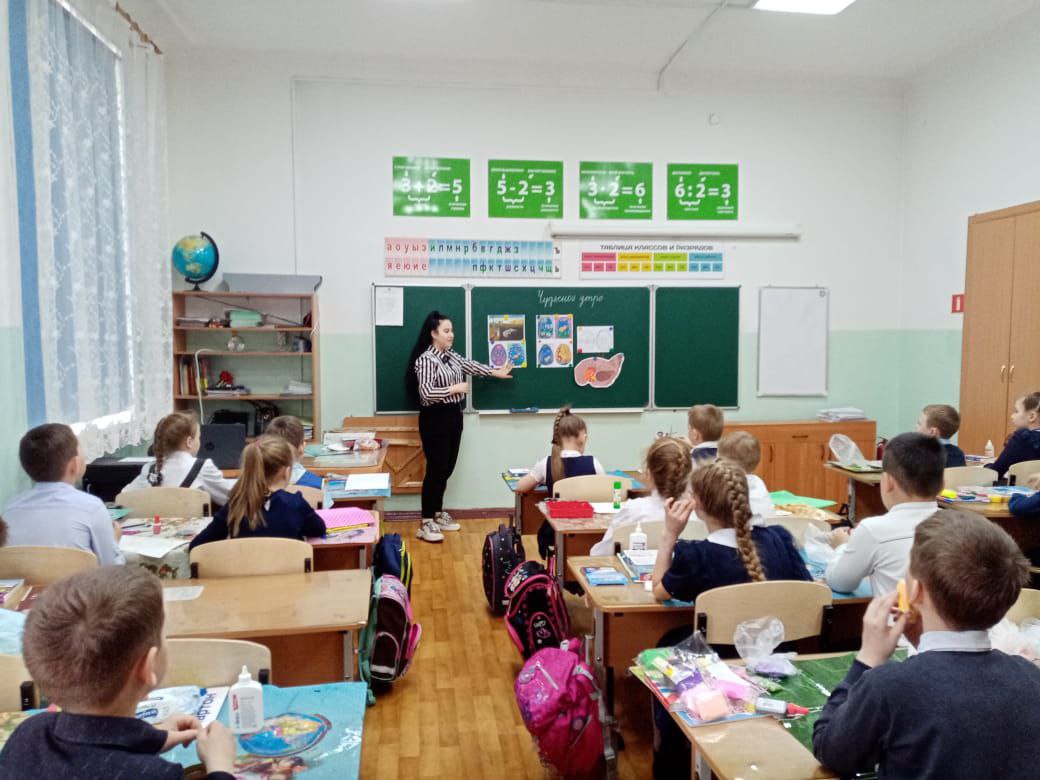 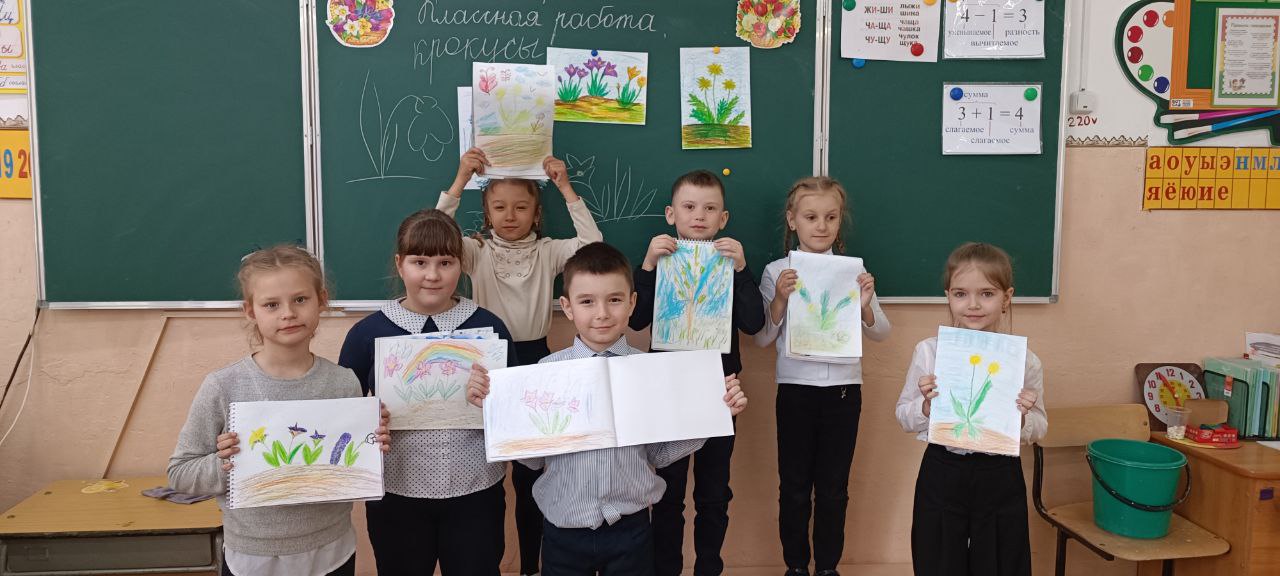 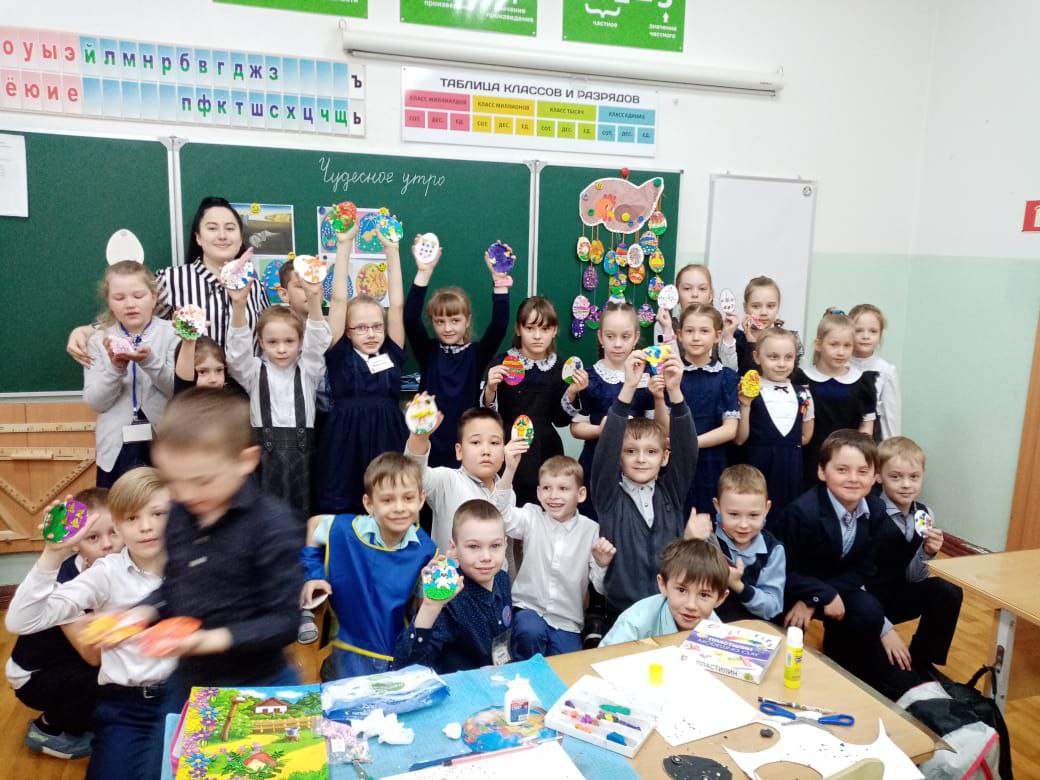 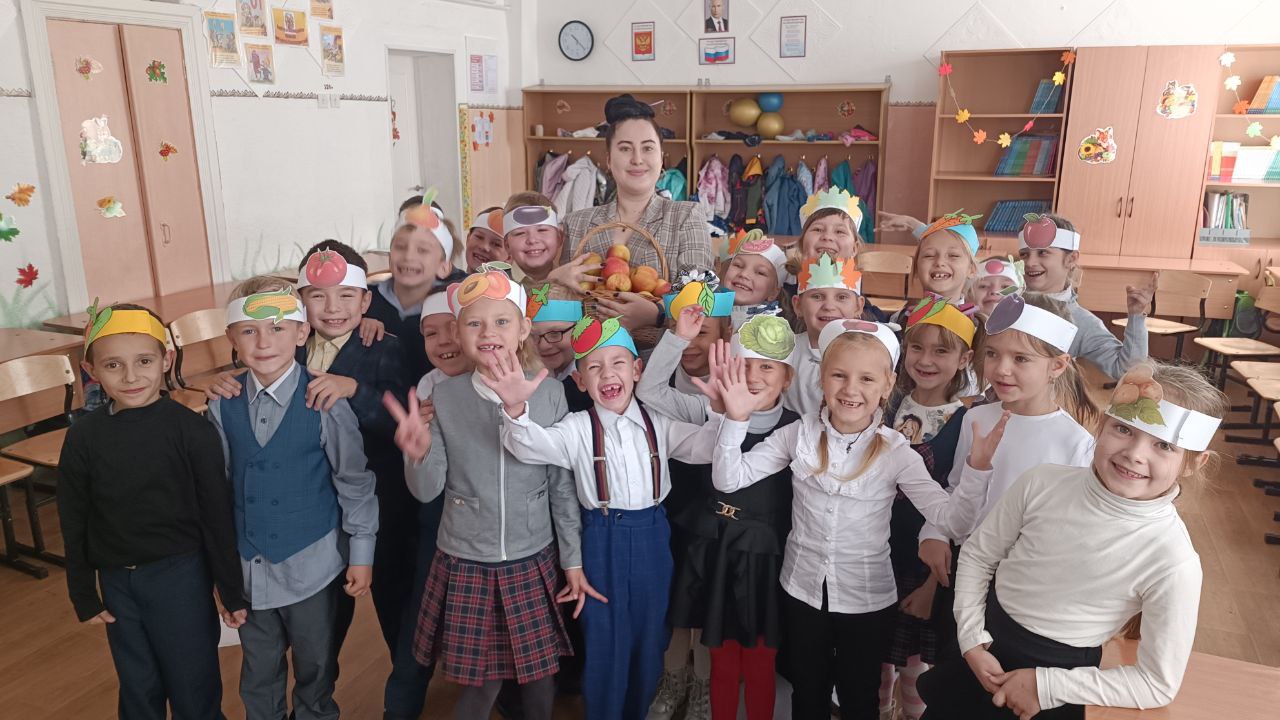 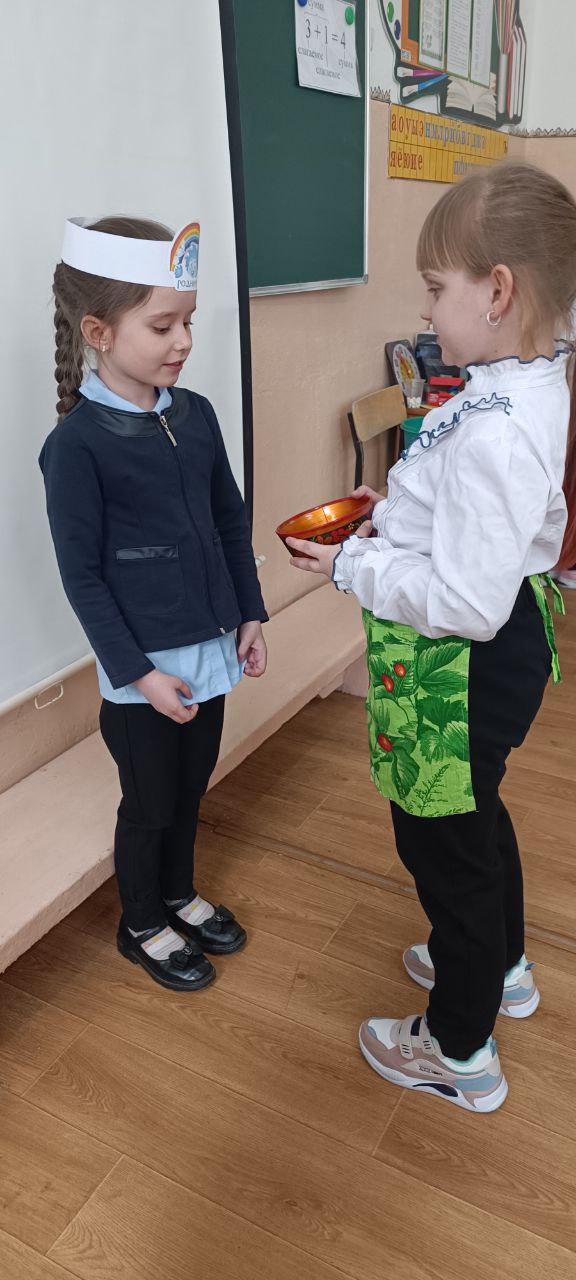 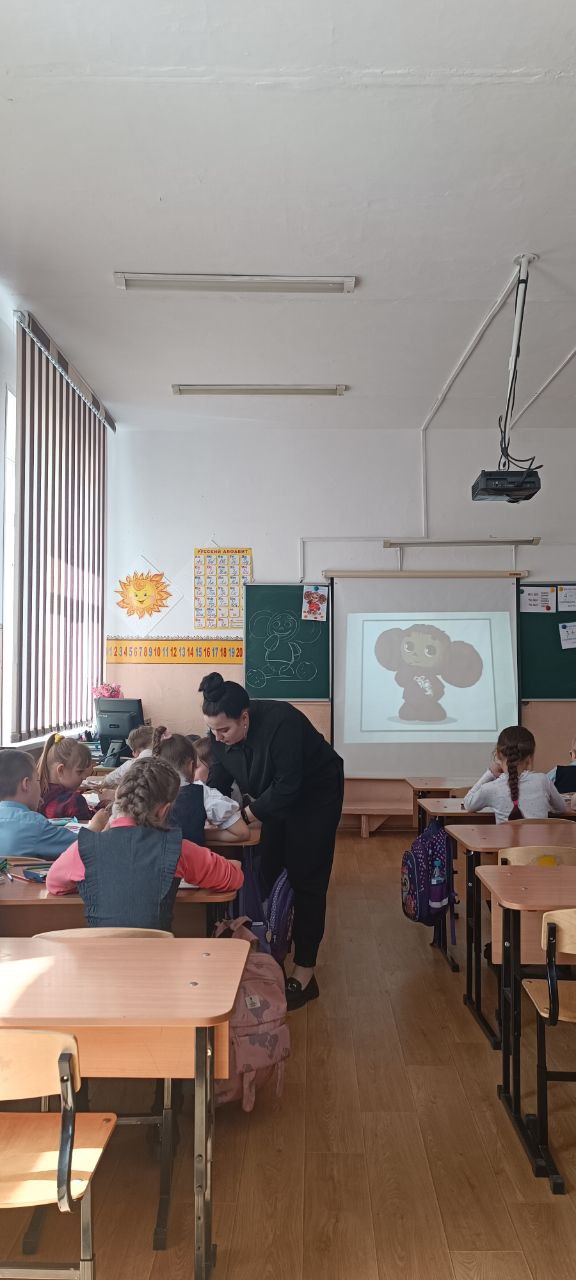 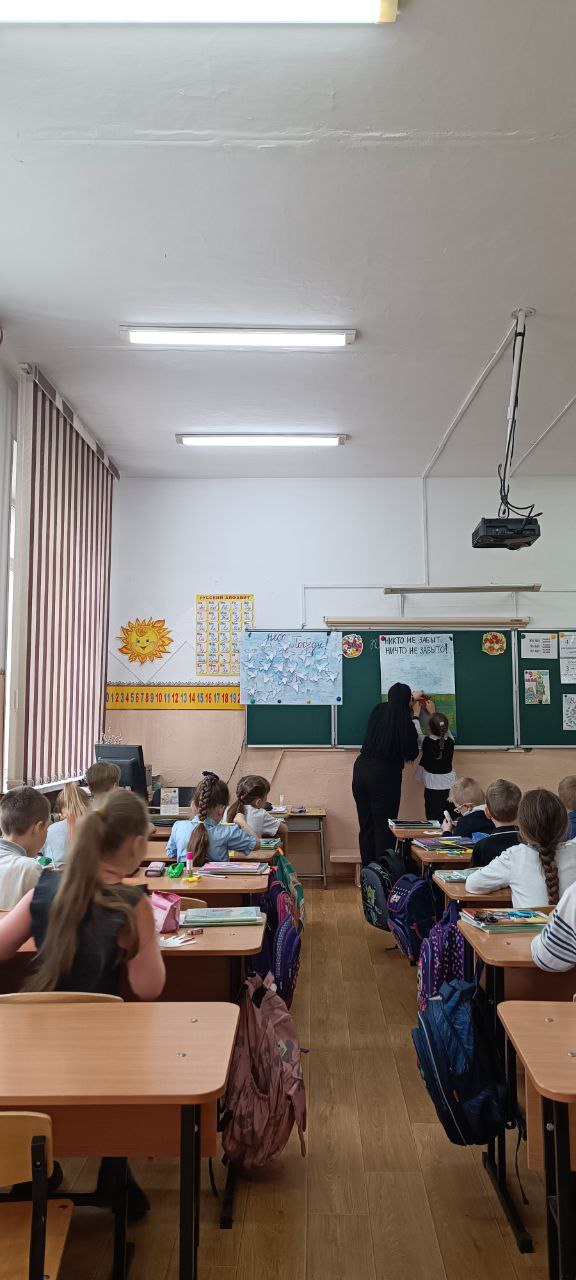 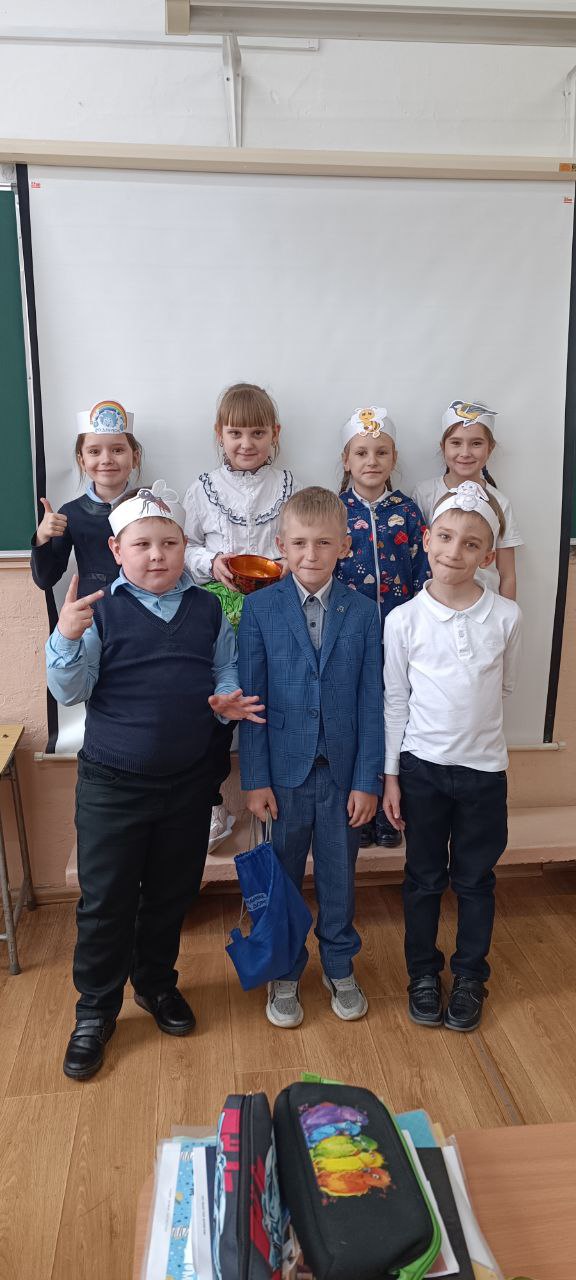 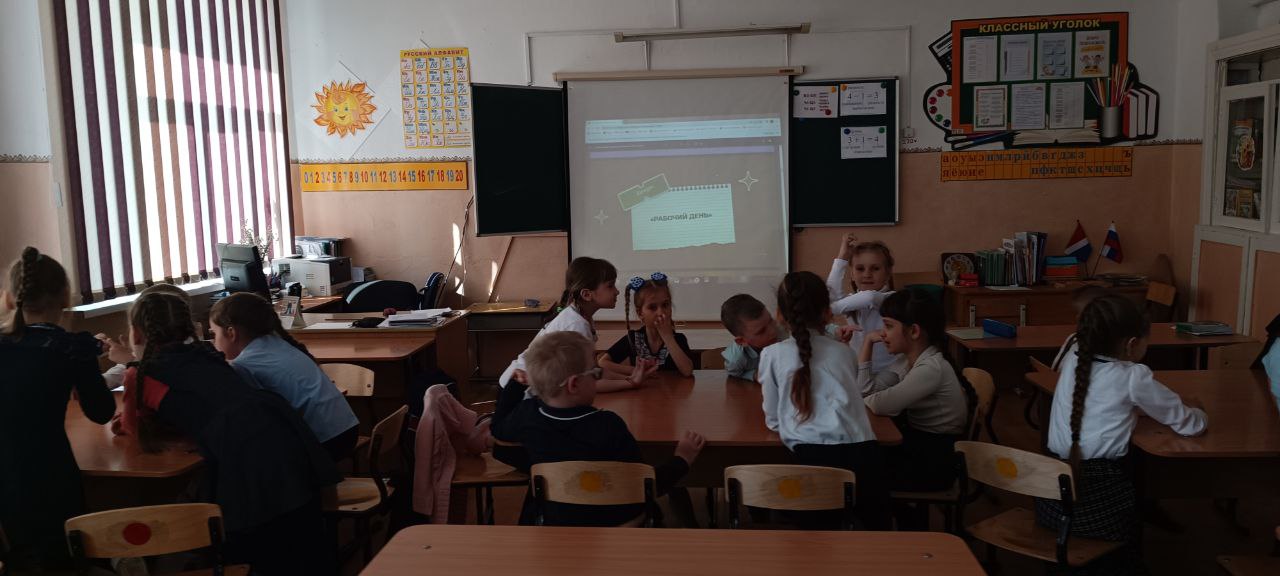 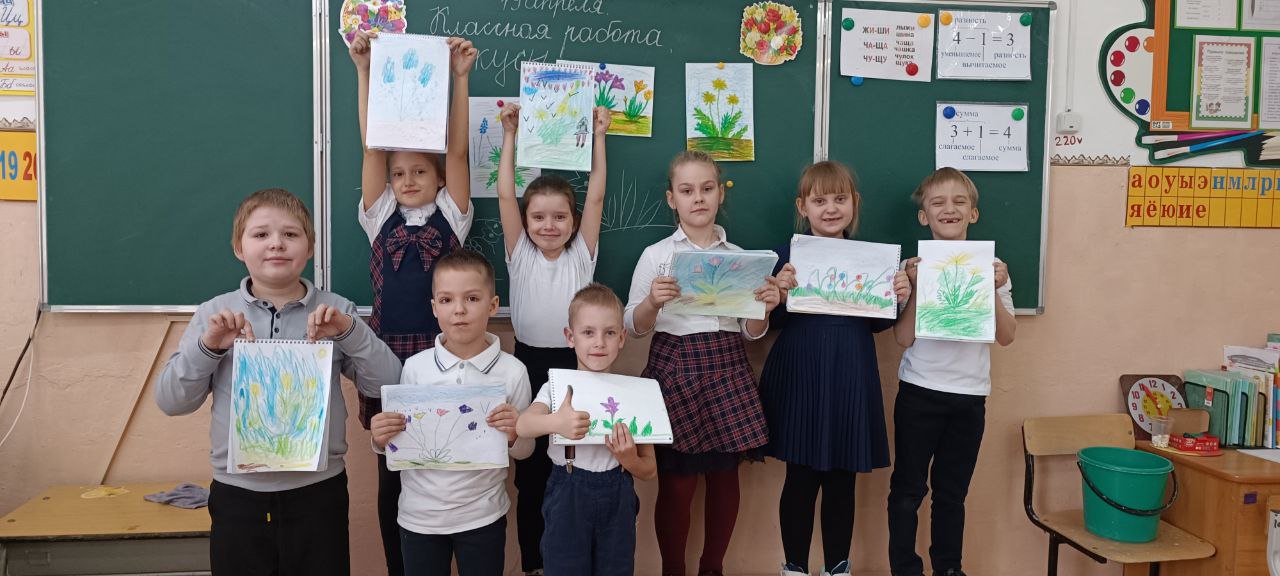 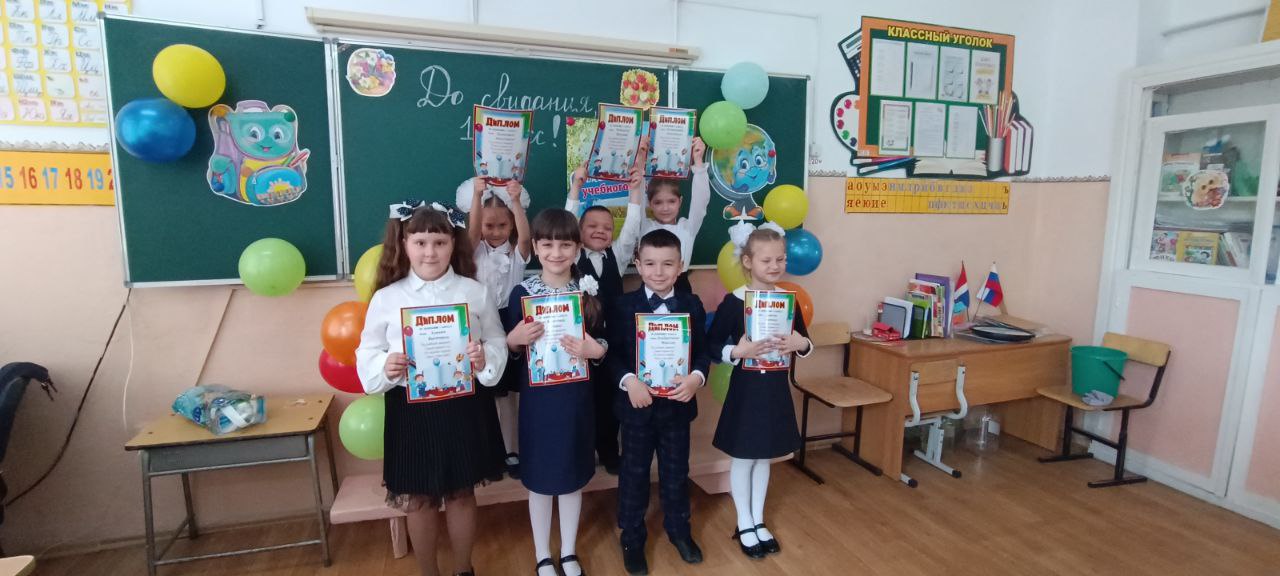 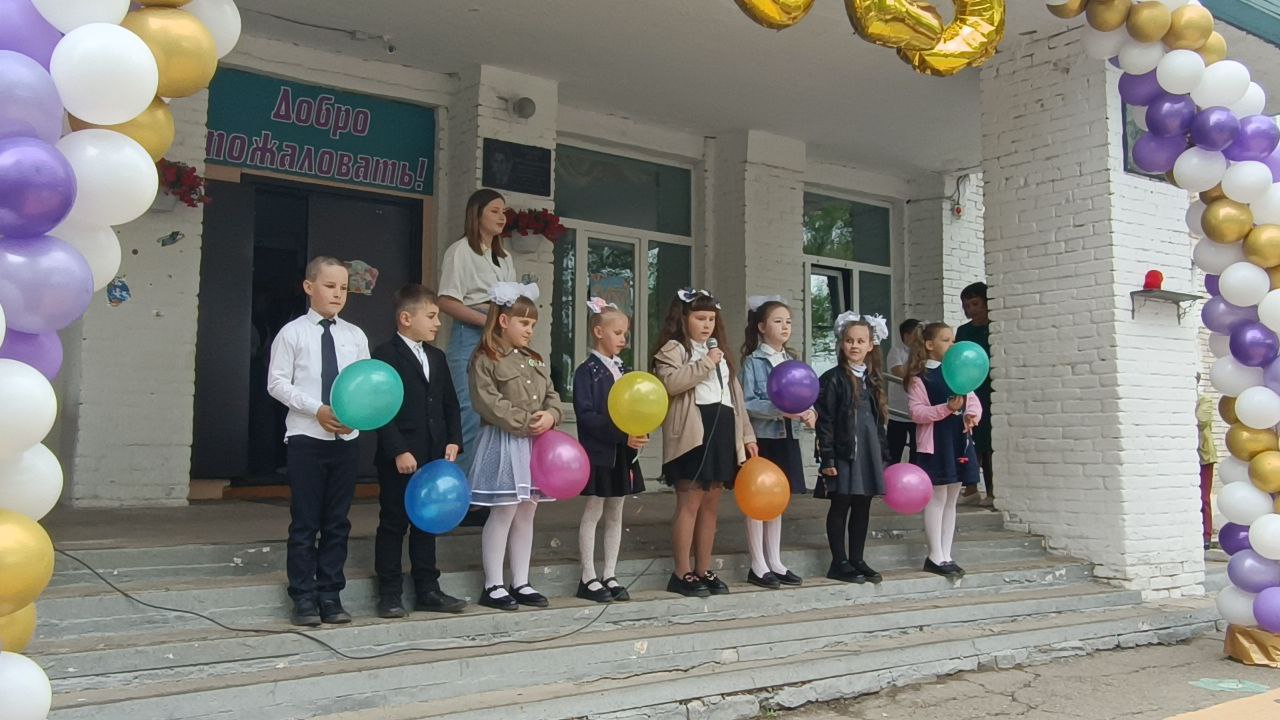 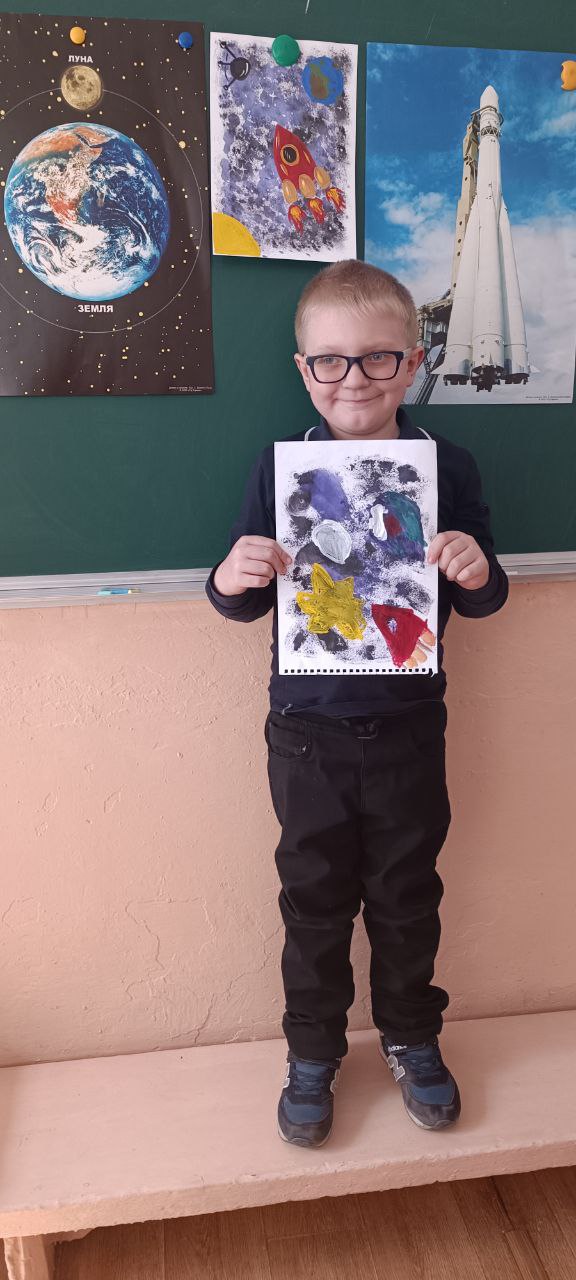 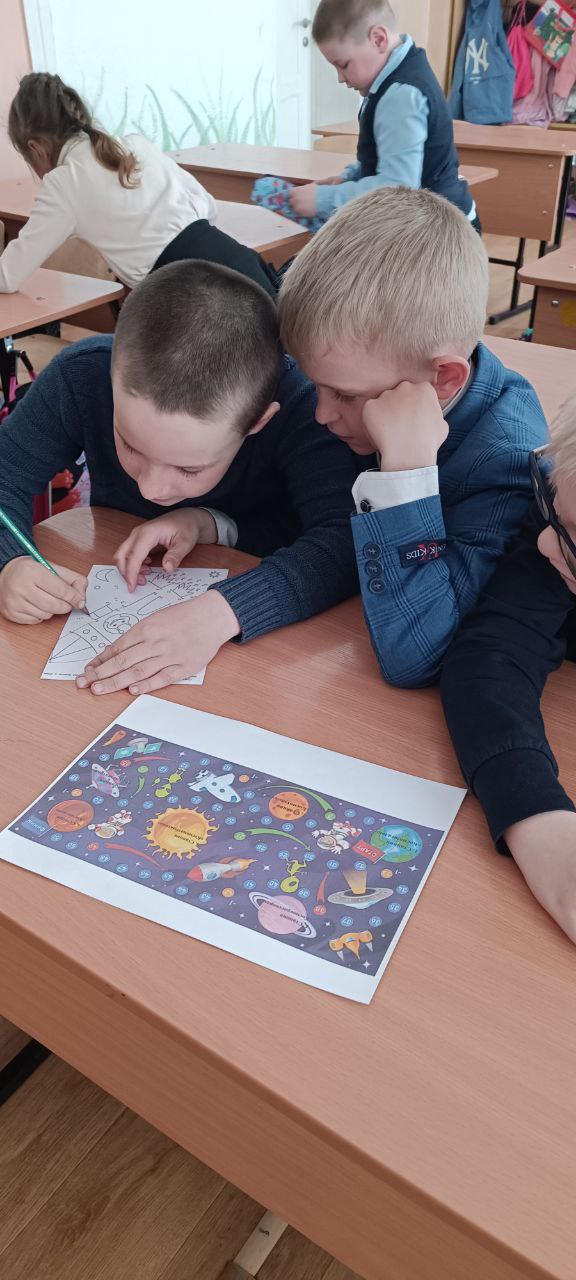 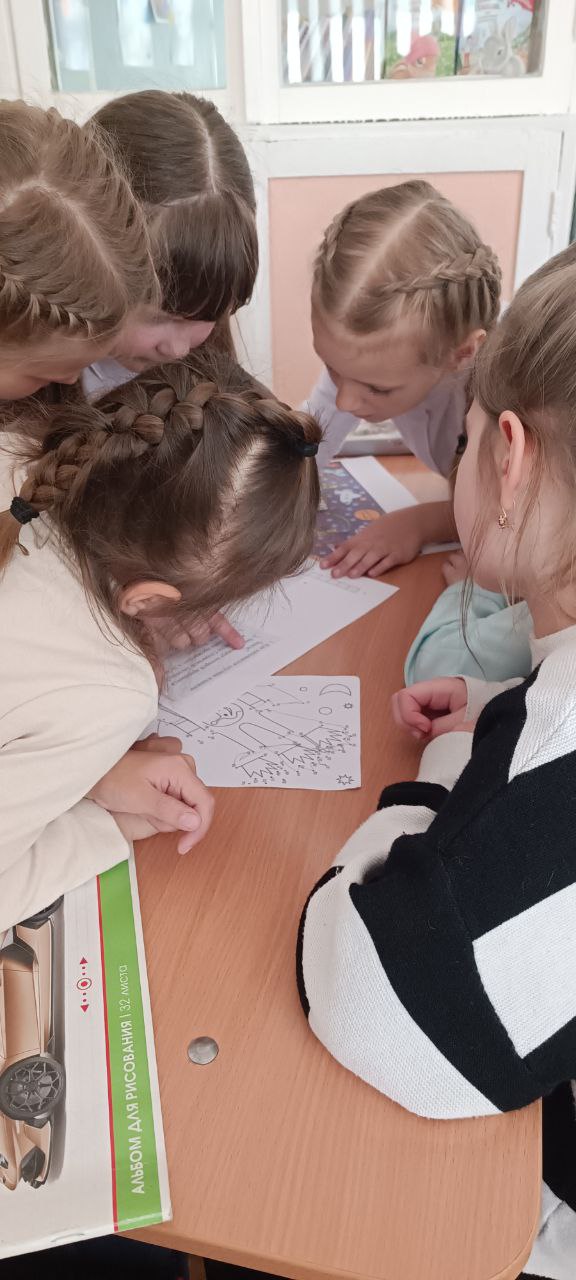 